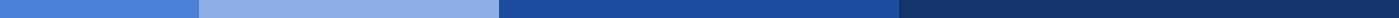 (Cambiar imagen por Membrete de la Consultor/a) 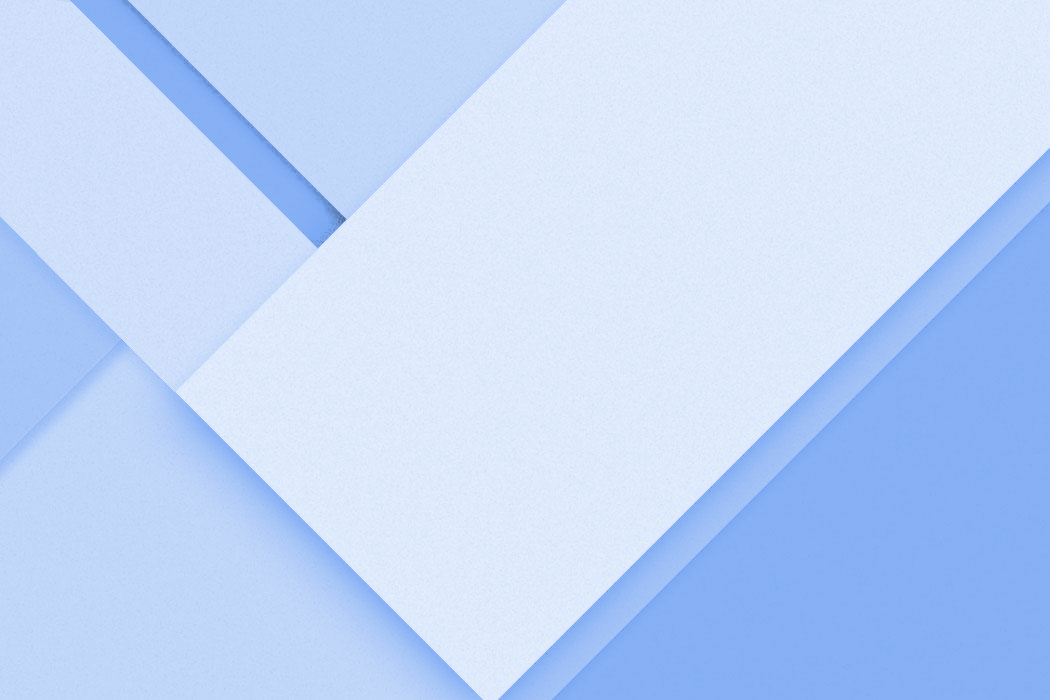 Consultor/a: 

CUIT:

Norma a Certificar:Fecha de Presentación: …… de ……… de 2021─Razón Social: (De la Empresa que Certifica la Norma)CUIT:  (De la Empresa que Certifica la Norma)
Norma a Certificar: Plazo:(Debe coincidir de manera exacta con el Plazo establecido por la Empresa)Presupuesto total: (Debe coincidir de manera exacta con el Plazo establecido por la Empresa)Insertar Firma Digital